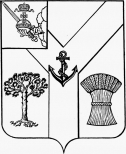 АДМИНИСТРАЦИЯМЕЖДУРЕЧЕНСКОГО МУНИЦИПАЛЬНОГО ОКРУГАВОЛОГОДСКОЙ ОБЛАСТИПОСТАНОВЛЕНИЕОт 17.05.2023 № 319                                                                                                                         с. ШуйскоеО внесении измененияв постановление от 25.10.2022 № 482 Администрация округа ПОСТАНОВЛЯЕТ:1. Внести изменение в муниципальную программу «Формирование современной городской среды на территории села Шуйское Междуреченского муниципального округа на 2023-2030 годы», утвержденную постановлением администрации района от 25 октября 2022 года № 482, изложив ее в новой редакции согласно приложению к настоящему постановлению.2. Настоящее постановление подлежит размещению на сайте Междуреченского муниципального округа в информационно-телекоммуникационной сети «Интернет».3. Контроль за исполнением настоящего постановления возложить на первого заместителя главы округа Киселёва С. Н.Глава округа                                                                                               А. А. Титов«Утверждена постановлениемадминистрации районаот 25.10.2022 № 482Муниципальная программа«Формирование современной городской среды на территории села Шуйское Междуреченского муниципального округа на 2023-2030 годы»Муниципальная программа «Формирование современной городской средына территории села Шуйское Междуреченскогомуниципального округа на 2023-2030 годы»Паспорт муниципальной программыОбщие положения1.1. Общая характеристика сферы реализации муниципальной программыФормирование современной городской среды - это комплекс мероприятий,
направленных на создание условий для обеспечения комфортных, безопасных и
доступных условий проживания населения.
          Современная городская среда должна соответствовать санитарным и гигиеническим
нормам, а также иметь завершенный, привлекательный и эстетичный внешний вид.
Комфортность проживания населения в многоквартирных жилых домах
определяется уровнем благоустройства дворовых территорий с учетом организации во
дворах дорожно-тропиночной сети, устройства газонов и цветников, озеленения,
освещения территории двора, размещения малых архитектурных форм, организации
детских спортивно-игровых площадок, комплектации дворов элементами городской
мебели, организации площадок для отдыха взрослых, устройства хозяйственно-бытовых
площадок для сушки белья, чистки одежды, ковров и предметов домашнего обихода,
упорядочения площадок размещения автомобильного транспорта, организации площадок
для выгула домашних животных, обустройства мест сбора и временного хранения мусора.       По состоянию на 01.01.2023 года в с. Шуйское насчитывается 53 многоквартирных дома (адресный перечень многоквартирных жилых домов расположенных на территории с. Шуйское– приложение №1),9 общественных территорий (адресный перечень общественных пространств (территорий), расположенных в с. Шуйское– приложение №3).Численность населения, проживающего в многоквартирных домах, составляет 988 человек.Наиболее острыми проблемами в районном центре являются: разбитые дворовые проезды, значительное количество неблагоустроенных дворовых и общественных территорий: отсутствие на территориях  детских и спортивных площадок, скамеек для отдыха жителей, недостаточное освещение и скудное озеленение придомовых газонов.     Для решения проблем по благоустройству дворовых и общественных пространств (территорий) необходимо использовать программно-целевой метод. Комплексное решение проблемы окажет положительный эффект на санитарно-эпидемиологическую обстановку, предотвратит угрозу жизни и безопасности граждан, будет способствовать повышению уровня их комфортного проживания.Основная цель муниципальной программы - повышение уровня благоустройства территории села Шуйское.Основные задачи муниципальной программы:- повышение уровня благоустройства дворовых территорий села Шуйское; - повышение уровня благоустройства общественных пространств (территорий) села Шуйское;При выполнении работ по благоустройству необходимо учитывать мнение жителей и сложившуюся инфраструктуру территорий дворов для определения функциональных зон и выполнения других мероприятий.Для достижения поставленных целей предусматривается предоставление субсидии на организацию мероприятий и выполнение работ по благоустройству дворовых и общественных пространств (территорий).По результатам инвентаризации сформированы адресные перечни территорий подлежащих благоустройству. Адресный перечень дворовых территорий, подлежащих благоустройству в 2023-2030 годах, представлен в приложении № 2 к муниципальной программе.Адресный перечень общественных пространств (территорий), подлежащих благоустройству в 2023 - 2030 годах, представлен в приложении № 4 к муниципальной программе.Включение предложений заинтересованных лиц о включении общественных пространств (территорий) и дворовых территорий многоквартирных домов в муниципальную программу осуществляется путем подачи заявок в комиссию по обеспечению реализации муниципальной программы «Формирование современной городской среды на территории села Шуйское Междуреченского муниципального округа на 2023-2030 годы» утвержденную постановлением администрации округа № 271 от 02.05.2023 года «О создании комиссии по обеспечению реализации муниципальной программы «Формирование современной городской среды на территории села Шуйское Междуреченского муниципального округа на 2023-2030 годы»» (далее - Комиссия). После включения территорий в муниципальную программу заинтересованные лица направляют в администрацию округа дизайн-проект благоустройства территории и сметную документацию (не позднее 1 ноября года предшествующего году реализации мероприятий по благоустройству территории). Администрация Междуреченского муниципального округа (далее - Администрация) наделяется правом исключать из адресного перечня дворовых и общественных пространств (территорий), подлежащих благоустройству в рамках реализации муниципальной программы, пространства (территории), расположенные вблизи многоквартирных домов, физический износ основных конструктивных элементов (крыша, стены, фундамент) которых превышает 70 процентов, а также территории, которые планируются к изъятию для муниципальных или государственных нужд в соответствии с генеральным планом муниципального образования, при условии одобрения решения об исключении указанных территорий из адресного перечня дворовых территорий и общественных пространств (территорий) Комиссией.Так же Администрация наделяется правом исключать из адресного перечня дворовых территорий, подлежащих благоустройству в рамках реализации муниципальной программы, дворовые территории, собственники помещений многоквартирных домов которых приняли решение об отказе от благоустройства дворовой территории в рамках реализации муниципальной программы или не приняли решения о благоустройстве дворовой территории в сроки, установленные муниципальной программой. Исключение дворовой территории из перечня дворовых территорий, подлежащих благоустройству в рамках реализации муниципальной программы, возможно только при условии одобрения соответствующего решения Комиссией.В случае отсутствия земельного участка образованного для размещения многоквартирных домов планируемых к благоустройству в текущем году, до момента выполнения мероприятий по благоустройству структурным подразделением Администрации проводится работа по образованию данных земельных участков, на которых расположены планируемые к благоустройству в текущем году многоквартирные дома.Заинтересованные лица имеют возможность трудового участия в реализации проектов по благоустройству в рамках дополнительного перечня работ.Трудовое участие заинтересованных лиц в выполнении дополнительного перечня работ по благоустройству дворовых территорий осуществляется в форме выполнения жителями неоплачиваемых работ, не требующих специальной квалификации:подготовка дворовой территории к началу работ (земляные работы, снятие старого оборудования, уборка мусора);покраска оборудования, озеленение территории, посадка деревьев, охрана объекта;предоставление строительных материалов, техники;обеспечение благоприятных условий для работы подрядной организации, выполняющей работы, и для ее работников.На собрании собственников, жителей многоквартирного(ых) домов обсуждаются условия о трудовом (не денежном) участии собственников, жителей многоквартирного(ых) домов, собственников иных зданий и сооружений, расположенных в границах дворовой территории, подлежащей благоустройству, в мероприятиях по благоустройству дворовых территорий. Решение о выбранных работах также включаются в протокол общего собрания собственников.Информация о начале реализации мероприятий по благоустройству (конкретная дата, место проведения, памятка и другие материалы) размещаются на официальном сайте Администрации, а также непосредственно в многоквартирных домах на информационных стендах. Трудовое участие заинтересованных лиц в выполнении мероприятий по благоустройству дворовых территорий должно подтверждаться документально. Документы, подтверждающие участие заинтересованных лиц в реализации мероприятий по благоустройству, предусмотренных дополнительным перечнем, подлежат предоставлению в Администрацию.Для реализации мероприятий по благоустройству могут привлекаться студенческие строительные отряды.Муниципальной программой предусматривается целенаправленная работа, исходя из:1. Минимального перечня работ:- ремонт дворовых проездов,- ремонт тротуаров,- обустройство автомобильных парковок,- обустройство пешеходных дорожек,- обустройство ливневой канализации,- обеспечение освещения дворовых территорий,- установку скамеек, урн. Минимальный перечень работ по благоустройству дворовых территорий софинансируется из федерального, областного и местного бюджетов:при наличии решения собственников помещений в многоквартирном доме, дворовая территория которого благоустраивается, о принятии созданного в результате благоустройства имущества в состав общего имущества многоквартирного дома.2. Дополнительного перечня работ:- озеленение территорий,- обустройство площадок для выгула животных,- оборудование местами для проведения досуга и отдыха разными группаминаселения (детские и (или) спортивные площадки),- установку малых архитектурных форм Дополнительный перечень работ по благоустройству дворовых территорий софинансируется из федерального, областного и местного бюджетов:при наличии решения собственников помещений в многоквартирном доме, дворовая территория которого благоустраивается, о принятии созданного в результате благоустройства имущества в состав общего имущества многоквартирного дома;при софинансировании собственниками помещений многоквартирного дома работ по благоустройству дворовых территорий в размере не менее 20% от сметной стоимости выполнения таких работ (данное условие распространяется на дворовые территории включенные в муниципальную программу после вступления в силу постановления Правительства РФ от 09.02.2019г. № 106 «О внесении изменений в приложение № 15 к государственной программе Российской Федерации «Обеспечение доступным и комфортным жильем и коммунальными услугами граждан Российской Федерации»).1.2. Правовое обоснование разработки муниципальной программыМуниципальная программа разработана в соответствии с приоритетами и целями государственной политики в сфере благоустройства, установленными на федеральном, региональном и муниципальном уровне следующими документами:- постановлением Правительства Российской Федерации от 10.02.2017 № 169 «Об
утверждении Правил предоставления и распределения субсидий из федерального бюджета
бюджетам субъектов Российской Федерации на поддержку государственных программ
субъектов Российской Федерации и муниципальных программ формирования
современной городской среды»;- постановлением Правительства Российской Федерации от 09.02.2019 № 106 «О
внесении изменений в приложение № 15 к государственной программе Российской
Федерации «Обеспечение доступным и комфортным жильем и коммунальными услугами
граждан Российской Федерации»;- Приказом Минстроя России от 06.04.2017 N 691/пр «Об утверждении методических
рекомендаций по подготовке государственных программ субъектов Российской
Федерации и муниципальных программ формирования современной городской среды в
рамках реализации приоритетного проекта «Формирование комфортной городской среды»
на 2018 - 2022 годы».2. Информация о внебюджетных источниках финансирования мероприятий муниципальной программыВнебюджетные источники финансирования мероприятий муниципальной программы отсутствуют.3. Сведения о целевых показателях муниципальной программы и методика их расчетаСведения о целевых показателях муниципальной программы и методика их расчета представлены в приложении № 5 к муниципальной программе.4. Объем финансовых потребностей на реализацию мероприятий муниципальной программы с распределением по источникам финансирования и исполнителям, участникам муниципальной программыОбъем финансового обеспечения реализации муниципальной программы за счет средств федерального, областного, районного бюджетов приведен в приложении №6 к муниципальной программе.Объем финансирования муниципальной программы подлежит ежегодному уточнению.5. График реализации мероприятий муниципальной программы
в очередном финансовом году График реализации мероприятий муниципальной программы, представленный в приложении № 7 к муниципальной программе, подлежит ежегодному уточнению.6. Отчет о выполнении муниципальной программыОтчеты о выполнении муниципальной программы представляются по форме согласно приложению № 6 к Порядку принятия решений о разработке муниципальных программ, их формирования и реализации на территории с. Шуйское, с приложением пояснительной записки, содержащей информацию о выполнении мероприятий муниципальной программы, достигнутых значениях целевых показателей, причинах отклонений фактических значений от плановых и принимаемых мерах по их устранению.Приложение № 1 к муниципальной программе «Формирование современной городской среды на территории села Шуйское Междуреченского муниципального округа на 2023-2030 годы»Адресный перечень многоквартирных жилых домоврасположенных на территории с. ШуйскоеПриложение № 2к муниципальной программе «Формирование современной городской среды на территории села Шуйское Междуреченского муниципального округа на 2023-2030 годы»Адресный перечень дворовых территорий, подлежащих благоустройству в 2023 - 2030 годах*- в соответствии с финансированиемПриложение № 3к муниципальной программе «Формирование современной городской среды на территории села Шуйское Междуреченского муниципального округа на 2023-2030 годы»Адресный перечень общественных пространств (территорий), расположенныхна территории с. Шуйское Приложение № 4 к муниципальной программе «Формирование современной городской среды на территории села Шуйское Междуреченского муниципального округа на 2023-2030 годы»Адресный перечень общественных пространств (территорий), подлежащих благоустройству в 2023 - 2030 годах*- в соответствии с финансированиемПриложение № 5к муниципальной программе «Формирование современной городской среды на территории села Шуйское Междуреченского муниципального округа на 2023-2030 годы»Сведения о целевых показателях муниципальной программы и методика их расчета*  значения целевых показателей в 2023-2030 годах подлежат корректировке после формирования адресного перечня дворовых территорий многоквартирных домов, расположенных на территории с. Шуйское и подлежащих благоустройству в рамках реализации муниципальной программы в 2023 – 2030 годахII. Методика расчета целевых показателей муниципальной программыПриложение № 6к муниципальной программе «Формирование современной городской среды на территории села Шуйское Междуреченского муниципального округа на 2023-2030 годы»Финансовое обеспечение мероприятий муниципальной программыПриложение № 7к муниципальной программе «Формирование современной городской среды на территории села Шуйское Междуреченского муниципального округа на 2023-2030 годы»ГРАФИКреализации мероприятий муниципальной программы Приложение к постановлениюадминистрации округаот 17.05.2023 № 319Ответственный исполнитель:администрация Междуреченского муниципального округаОтветственный за разработку:Ведущий эксперт отдела строительстваи ЖКХ администрации округа  В. Ю. Архиповтел. 2-17-56Глава округа                                                                       А. А. ТитовНаименование муниципальной программыМуниципальная программа «Формирование современной городской среды на территории села Шуйское Междуреченского муниципального округа на 2023-2030 годы» (далее – муниципальная программа)Разработчик муниципальной программыАдминистрация Междуреченского муниципального округаИсполнители муниципальной программы Администрация Междуреченского муниципального округаУчастники муниципальной программы Администрация Междуреченского муниципального округа;физические лица;юридические лицаЦель муниципальной программыПовышение уровня благоустройства территории  села Шуйское Задачи муниципальной программыПовышение уровня благоустройства дворовых территорий в с. Шуйское; повышение уровня благоустройства общественных пространств (территорий) в с. ШуйскоеСроки реализации муниципальной программы 2023-2030 годыЦелевые показатели муниципальной программы- Количество благоустроенных дворовых территорий  в селе Шуйское (ед.);- доля благоустроенных дворовых территорий от общего количества дворовых территорий  в селе Шуйское (%);- охват населения благоустроенными дворовыми территориями (доля населения, проживающего в жилом фонде с благоустроенными дворовыми территориями от общей численности населения  с. Шуйское) (%);- доля граждан, принявших участие в решении вопросов развития городской среды от общего количества граждан в возрасте от 14 лет, проживающих в муниципальном образовании;- количество благоустроенных общественных пространств (территорий) в селе Шуйское (ед.);- доля благоустроенных общественных пространств (территорий) от общего количества таких (пространств) территорий в селе Шуйское (%)Объем финансового обеспечениямуниципальной программыобъем бюджетных ассигнований на реализацию программы всего: 2457,0тыс. руб., из них:из федерального бюджета составляет: 921,9 тыс. рублей, в том числе по годам:2023 год – 438,0 тыс. рублей;2024 год – 483,9 тыс. рублей;      2025 год -2030 год – 0,0 тыс. рублей;областного бюджета составляет: 1240,8 тыс. рублей, в том числе по годам:2023 год – 1016,4 тыс. рублей;2024 год – 224,4 тыс. рублей;     2025 год -2030 год – 0,0 тыс. рублей;из них за счет средств бюджета округа составляет: 294,3 тыс. рублей, в том числе по годам:2023 год – 215,6 тыс. рублей;2024 год – 78,7 тыс. рублей;2025 год -2030 год – 0,0 тыс. рублей;Ожидаемые результаты реализации муниципальной программы- увеличение доли благоустроенных дворовых территорий многоквартирных домов с 62% в 2023 году до 87% к 2030 году;- благоустройство 100% общественных пространств (территорий) в селе Шуйское.АдресСтатусКол-во квартир1с. Шуйское, ул. Баскаковская, д. 1182с. Шуйское, ул. Баскаковская, д. 1383с. Шуйское, ул. Горького, д. 7114с. Шуйское, ул. Горького, д. 11А365с. Шуйское, ул. Горького, д. 15246с. Шуйское, ул. Горького, д. 17247с. Шуйское, ул. Копалина, д. 488с. Шуйское, ул. Копалина, д. 11Капитальный ремонт: 2023 г.89с. Шуйское, ул. Надсадного, д. 2810с. Шуйское, ул. Октябрьская, д. 54811с. Шуйское, ул. Октябрьская, д. 58812с. Шуйское, ул. Октябрьская, д. 66А813с. Шуйское, ул. Первомайская, д. 31214с. Шуйское, пл. Свободы, д. 41215с. Шуйское, пл. Свободы, д. 10616с. Шуйское, ул. Советская, д. 4617с. Шуйское, ул. Советская, д. 81618с. Шуйское, ул. Советская, д. 91219с. Шуйское, ул. Советская, д. 101220с. Шуйское, ул. Советская, д. 20821с. Шуйское, ул. Советская, д. 23822с. Шуйское, ул. Советская, д. 25823с. Шуйское, ул. Советская, д. 32824с. Шуйское, ул. Советская, д. 45825с. Шуйское, ул. Советская, д. 47826с. Шуйское, ул. Сухонская Набережная, д. 2827с. Шуйское, ул. Сухонская Набережная, д. 3828с. Шуйское, ул. Сухонская Набережная, д. 12829с. Шуйское, ул. Сухонская Набережная, д. 13830с. Шуйское, ул. Сухонская Набережная, д. 23831с. Шуйское, ул. Сухонская Набережная, д. 32Аварийный и подлежащий сносу632с. Шуйское, ул. Шапина, д. 38833с. Шуйское, ул. Шуя Набережная, д. 9834с. Шуйское, ул. Шуя Набережная, д. 21835с. Шуйское, ул. Юбилейная, д. 2836с. Шуйское, ул. Юбилейная, д. 3Капитальный ремонт: фундамент 2025 г.; крыша 2026 г.837с. Шуйское, ул. Юбилейная, д. 4838с. Шуйское, ул. Юбилейная, д. 5839с. Шуйское, ул. Юбилейная, д. 6Капитальный ремонт: крыша 2026 г.; фундамент 2027 г.840с. Шуйское, ул. Горького, д.9б341с. Шуйское, ул. Сухонская Набережная, д 24442с. Шуйское, ул. Советская, д. 6Аварийный и подлежащий сносу443с. Шуйское, ул. Советская, д. 11Аварийный и подлежащий сносу444с. Шуйское, ул. Октябрьская, д.1Аварийный и подлежащий сносу445с. Шуйское, ул. Октябрьская. д. 9446с. Шуйское, ул. Октябрьская, д. 36447с. Шуйское, ул. Октябрьская. д. 43448с. Шуйское, ул. Октябрьская, д.45449с. Шуйское, ул. Октябрьская, д. 50450с. Шуйское, ул. Октябрьская, д. 56451с. Шуйское, ул. Шапина, д. 22352с. Шуйское, ул. Шапина, д. 23353с. Шуйское, ул. Яндоурова, д.64№ п/пПланируемый год благоустройства территорииАдрес дворовой территории12023Вологодская область, Междуреченский район, с. Шуйское, ул. Советская  № 922023Вологодская область, Междуреченский район, с. Шуйское, ул. Юбилейная № 232024Вологодская область, Междуреченский район, с. Шуйское, ул. Юбилейная № 442024Вологодская область, Междуреченский район, с. Шуйское, ул. Юбилейная № 62025-2030*№ п/пАдрес общественных пространств (территорий)/ кад. № (при наличии)Наименование общественных пространств (территорий)1с. Шуйское, ул. ШапинаШкольный сквер по улице Шапина в селе Шуйское2с. Шуйское, кад. № 35:27:0301057:3463Центральный парк3с. Шуйское, ул. Свободы, кад. № 35:27:0301057:1489Территория памятника погибшим в Великой Отечественной войне 1941-1945 годы4с. Шуйское, ул. Малая Садовая, д. 6, кад. № 35:27:0301057:1423Детская площадка5, с. Шуйское, ул. Советская, д. 12, кад. № 35:27:0301057:567Территория БУК ММР «Центр культурного развития»6с. Шуйское, ул Советская, д 15 А, кад. № 35:27:0301057:3246Сквер им. Введенского7с. Шуйское, ул. Сухонская НабережнаяНабережная реки Сухона8с. Шуйское, пл. СвободыСквер9с. Шуйское, ул. Усть-Шуйский переулок, д. 1Общественная территория, прилегающая к парково-рекреационной площадке№ п/пПланируемый год благоустройства территорииАдрес общественных пространств (территорий)12023с. Шуйское, ул. Усть-Шуйский переулок, д. 122024-2030№п/пЗадачи, направленные на достижение целейНаименование целевого показателяЕдиницаизмерения целевого показателяЗначения целевых показателей*Значения целевых показателей*Значения целевых показателей*Значения целевых показателей*Значения целевых показателей*Значения целевых показателей*Значения целевых показателей*Значения целевых показателей*№п/пЗадачи, направленные на достижение целейНаименование целевого показателяЕдиницаизмерения целевого показателя2023 год2024 год2025 год2026 год2027 год2028 год2029год2030 год1234567891011121Повышение уровня благоустройства дворовых территорий в с. ШуйскоеКоличество благоустроенных дворовых территорий с. ШуйскоеЕд.221Повышение уровня благоустройства дворовых территорий в с. ШуйскоеДоля благоустроенных дворовых территорий от общего количества дворовых территорий с. Шуйское%64681Повышение уровня благоустройства дворовых территорий в с. ШуйскоеОхват населения благоустроенными дворовыми территориями (доля населения, проживающего в жилом фонде с благоустроенными дворовыми территориями от общей численности населения с. Шуйское.%64681Повышение уровня благоустройства дворовых территорий в с. ШуйскоеДоля граждан, принявших участие в решении вопросов развития городской среды от общего количества граждан в возрасте от 14 лет, проживающих в с. Шуйское%--2Повышение уровня благоустройства общественных пространств (территорий) в с. Шуйское  Количество благоустроенных общественных территорий с. Шуйское.Ед.1-2Повышение уровня благоустройства общественных пространств (территорий) в с. Шуйское  Доля благоустроенных общественных пространств (территорий) от общего количества таких территорий с. Шуйское.%25№п/пНаименование целевого показателя (индикатора)Ед. изм.Определение целевого показателя (индикатора) Временные характеристики целевого показателя (индикатора) Алгоритм формирования (формула) и методологические пояснения к целевому показателю (индикатору) Показатели, используемые в формуле12345671.Количество благоустроенных дворовых территорий с. Шуйское ед.количество благоустроенных дворовых территорийгодовая, показатель на датуфактические данные о количестве благоустроенных дворовых территорийежеквартальная отчетность по благоустройству дворовых территорий2.Доля благоустроенных дворовых территорий от общего количества дворовых территорий с. Шуйское %отношение благоустроенных дворовых территорий к общему количеству  дворовых территорийгодовая, показатель на датуДбд = (Бдт / Кдт) x 100%Бдт - количество благоустроенных дворовых территорий за отчетный период2.Доля благоустроенных дворовых территорий от общего количества дворовых территорий с. Шуйское %отношение благоустроенных дворовых территорий к общему количеству  дворовых территорийгодовая, показатель на датуДбд = (Бдт / Кдт) x 100%Кдт - общее количество  дворовых территорий 3.Охват населения благоустроенными дворовыми территориями (доля населения, проживающего в жилом фонде с благоустроенными дворовыми территориями от общей численности населения с. Шуйское.%отношение населения, проживающего в жилом фонде с благоустроенными дворовыми территориями к общей численности населения муниципального образования областигодовая, показатель на датуДнб = (Нбд / Чн) x 100%Нбд - количество населения, проживающего в жилом фонде с благоустроенными дворовыми территориями за отчетный период3.Охват населения благоустроенными дворовыми территориями (доля населения, проживающего в жилом фонде с благоустроенными дворовыми территориями от общей численности населения с. Шуйское.%отношение населения, проживающего в жилом фонде с благоустроенными дворовыми территориями к общей численности населения муниципального образования областигодовая, показатель на датуДнб = (Нбд / Чн) x 100%Чн - общая численность населения муниципального образования области 4.Доля граждан, принявших участие в решении вопросов развития городской среды от общего количества граждан в возрасте от 14 лет, проживающих в муниципальном образовании%отношение количества граждан, принявших участие в решении вопросов развития городской среды, к количеству граждан  в возрасте от 14 лет, проживающих в муниципальном образованиигодовая, показатель на датуDn = Ny / N x 100%Ny – количество граждан принявших участие в решении вопросов развития городской среды от общего количества граждан в возрасте от 14 лет, проживающих в муниципальном образовании4.Доля граждан, принявших участие в решении вопросов развития городской среды от общего количества граждан в возрасте от 14 лет, проживающих в муниципальном образовании%отношение количества граждан, принявших участие в решении вопросов развития городской среды, к количеству граждан  в возрасте от 14 лет, проживающих в муниципальном образованиигодовая, показатель на датуDn = Ny / N x 100%N - количество граждан в возрасте от 14 лет, проживающих в муниципальном образовании5.Количество благоустроенных общественных пространств (территорий) с. Шуйское.Ед.количество благоустроенных муниципальных общественных территорий годовая, показатель на датуфактические данные о количестве благоустроенных муниципальных территорий общего пользования ежеквартальная отчетность по благоустройству муниципальных общественных территорий6. Доля благоустроенных общественных пространств (территорий) от общего количества таких территорий с. Шуйское.%отношение благоустроенных общественных муниципальных территорий к общему количеству таких территорийгодовая, показатель на датуДбт = (Бмт / Кт) x 100%Бмт - количество благоустроенных муниципальных общественных территорий за отчетный период6. Доля благоустроенных общественных пространств (территорий) от общего количества таких территорий с. Шуйское.%отношение благоустроенных общественных муниципальных территорий к общему количеству таких территорийгодовая, показатель на датуДбт = (Бмт / Кт) x 100%Кт - общее количество территорий общего пользования №п/пНаименование задачи, мероприятия муниципальной программыФинансирование по бюджетамОбъем финансового обеспечения по годам, тыс. руб.Объем финансового обеспечения по годам, тыс. руб.Объем финансового обеспечения по годам, тыс. руб.Объем финансового обеспечения по годам, тыс. руб.Объем финансового обеспечения по годам, тыс. руб.Объем финансового обеспечения по годам, тыс. руб.Объем финансового обеспечения по годам, тыс. руб.Объем финансового обеспечения по годам, тыс. руб.№п/пНаименование задачи, мероприятия муниципальной программыФинансирование по бюджетам2023202420252026202720282029203012345678910111Благоустройство дворовых территорий с. ШуйскоеМБ73,478,71Благоустройство дворовых территорий с. ШуйскоеОБ222,4224,41Благоустройство дворовых территорий с. ШуйскоеФБ438,0483,91Благоустройство дворовых территорий с. ШуйскоеВсего733,8787,02Благоустройство общественных пространств (территорий) с. ШуйскоеМБ88,2-2Благоустройство общественных пространств (территорий) с. ШуйскоеОБ794,0-2Благоустройство общественных пространств (территорий) с. ШуйскоеФБ--2Благоустройство общественных пространств (территорий) с. ШуйскоеВсего882,2-3Выполнение проектно-изыскательских работ (ПИР), экспертизМБ54,0-3Выполнение проектно-изыскательских работ (ПИР), экспертизОБ--3Выполнение проектно-изыскательских работ (ПИР), экспертизФБ--3Выполнение проектно-изыскательских работ (ПИР), экспертизВсего54,0-ИТОГО1670,0787,0№п/пНаименование задачи, мероприятия, этапа1 и 2 кварталы3 и 4 кварталы2023 год2023 год2023 год1Благоустройство дворовых территорий с. Шуйское202Благоустройство общественных пространств ( территорий) с. Шуйское102024 год2024 год2024 год1Благоустройство дворовых территорий с. Шуйское20